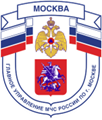 Главное управление МЧС России по г. МосквеУправление по Троицкому и Новомосковскому АО1 региональный отдел надзорной деятельности и профилактической работыЭКСПРЕСС-ИНФОРМАЦИЯ06 октября 2021 года в 15 часа 33 минут в дежурную часть Управления оперативного реагирования ЦУКС ГУ МЧС России по г. Москве по линии «101» поступило сообщение о пожаре в частном жилом доме, расположенном по адресу: г. Москва, поселение Сосенское, д. Летово, ул. Зименковская, д. 65. В ходе проведения работ по эвакуации и спасению людей, установлено, что указанный дом был перепрофилирован под размещение пожилых людей, а также маломобильных граждан.К сожалению, статистика пожаров показывает, что происшествия в таких учреждениях происходят регулярно. Проведенные анализ причин обстоятельств происшествий указывают на одни и те же нарушения элементарных требований противопожарного режима, а именно:Собственниками зданий, а также лицами, уполномоченными владеть, пользоваться или распоряжаться имуществом (в том числе арендаторами), в нарушение Правил противопожарного режима в Российской Федерации допускается, как правило, эксплуатация после изменения класса функциональной пожарной опасности здания, помещений, не отвечающих нормативным документам по пожарной безопасности в соответствии с новым классом функциональной пожарной опасности.Это означает, что частный дом эксплуатируется как объект с массовым пребыванием людей. В соответствии с нормативно-правовыми актами РФ, регулирующими организацию проверочных мероприятий, частные домовладения относятся к объектам низкого риска и не подлежат плановым проверкам со стороны надзорных органов.При этом, в нарушение федерального законодательства в области пожарной безопасности, защита людей и имущества от воздействия опасных факторов пожара и (или) ограничение последствий их воздействия на таких объектах зачастую не обеспечиваются одним или несколькими из следующих способов:1) применением объемно-планировочных решений и средств, обеспечивающих ограничение распространения пожара за пределы очага;2) устройством эвакуационных путей, удовлетворяющих требованиям безопасной эвакуации людей при пожаре;3) устройством систем обнаружения пожара (установок и систем пожарной сигнализации), оповещения и управления эвакуацией людей при пожаре;4) применением систем коллективной защиты (в том числе противодымной) и средств индивидуальной защиты людей от воздействия опасных факторов пожара;5) применением основных строительных конструкций с пределами огнестойкости и классами пожарной опасности, соответствующими требуемым степени огнестойкости и классу конструктивной пожарной опасности зданий и сооружений, а также с ограничением пожарной опасности поверхностных слоев (отделок, облицовок и средств огнезащиты) строительных конструкций на путях эвакуации;6) применением огнезащитных составов (в том числе антипиренов и огнезащитных красок) и строительных материалов (облицовок) для повышения пределов огнестойкости строительных конструкций;7) применением первичных средств пожаротушения;8) применением автоматических и (или) автономных установок пожаротушения.Отмечаем также, что проведение эвакуации и спасательных работ при пожарах в таких пансионатах затруднены ввиду большого количества пребывающих в них людей преклонного возраста, их физического состояния (маломобильны), особенно в ночное время, когда проживающие находятся в состоянии сна.Как правило, персонал указанных объектов не обучен мерам пожарной безопасности, а также необходимым навыкам для проведения эвакуации, учебные эвакуации не проводятся на регулярной основе.Являясь одной из самых незащищенных групп населения, полностью зависящие от посторонней помощи, граждане преклонного возраста, инвалиды, находящиеся в домах-интернатах разного вида и функционального назначения, должны быть в зоне максимальной безопасности как в плане профилактики пожаров, так и при возникновении возгораний в зданиях. Это диктуют требования федеральных законов, противопожарных норм, сводов правил.1 региональный отдел надзорной деятельности и профилактической работы Управления по Троицкому и Новомосковскому АО Главного управления МЧС России по г. Москве напоминает о неукоснительном выполнении требований пожарной безопасности в пансионатах.Главное управление МЧС России по г. МосквеУправление по Троицкому и Новомосковскому АО1 региональный отдел надзорной деятельности и профилактической работы108814, г. Москва, поселение Сосенское, поселок Газопровод, д. 15, телефон: 8(495)817-60-74,	E-mail: tinao1@77.mchs.gov.ru	ПАМЯТКА О МЕРАХ ПОЖАРНОЙ БЕЗОПАСНОСТИ В ПАНСИОНАТАХОсновные требования пожарной безопасности в пансионатах:При эксплуатации пансионатов необходимо соблюдать требования пожарной безопасности.В пансионате должна быть разработана инструкция о мерах пожарной безопасности.В комнатах должны быть вывешены планы эвакуации на случай пожара.В пансионате распорядительным документом должен быть установлен соответствующий противопожарный режим, в том числе:определены и оборудованы места для курения;установлен порядок уборки горючих отходов и пыли;определен порядок обесточивания электрооборудования в случае пожара и по окончании рабочего дня;регламентированы:порядок проведения временных огневых и других пожароопасных работ; действия работников при обнаружении пожара;определен порядок и сроки прохождения противопожарного инструктажа и занятий по пожарно-техническому минимуму, а также назначены ответственные за их проведение.Курение в не отведенных для этих целей местах запрещено.Правила применения на территории организаций открытого огня, проезда транспорта, допустимость курения и проведения временных пожароопасных работ устанавливаются общеобъектовыми инструкциями о мерах пожарной безопасности.В зданиях и сооружениях при единовременном нахождении на этаже более 10 человек должны быть разработаны и на видных местах вывешены планы (схемы) эвакуации людей в случае пожара, а также предусмотрена система (установка) оповещения людей о пожаре.Все работники должны допускаться к работе только после прохождения противопожарного инструктажа, а при изменении специфики работы проходить дополнительное обучение по предупреждению и тушению возможных пожаров в порядке, установленном руководителем.Руководитель имеет право назначать лиц, которые по занимаемой должности или по характеру выполняемых работ в силу действующих нормативных правовых актов и иных актов должны выполнять соответствующие правила пожарной безопасности, либо обеспечивать их соблюдение на определенных участках работ.В дополнение к схематическому плану эвакуации людей при пожаре должна быть разработана инструкция, определяющая действия персонала по обеспечению безопасной и быстрой эвакуации людей, по которой не реже одного раза в полугодие должны проводиться практические тренировки всех задействованных для эвакуации работников, в инструкции должны предусматриваться два варианта действий: в дневное и в ночное время.Руководитель ежедневно в установленное Государственной противопожарной службой время сообщают в пожарную часть, в районе выезда которой находится объект, информацию о количестве людей, находящихся в гостинице.Обслуживающий персонал зданий для проживания людей должен быть обеспечен индивидуальными средствами фильтрующего действия для защиты органов дыхания, которые должны храниться непосредственно на рабочем месте обслуживающего персонала. Кроме этого, указанные здания высотой 5 и более этажей должны быть обеспечены индивидуальными спасательными устройствами (комплектом спасательного снаряжения или лестницей навесной спасательной) из расчета одно устройство на каждые 30 человек, находящихся на этаже здания. Индивидуальные спасательные устройства должны храниться в доступном для каждого человека на этаже месте, имеющем соответствующее обозначение указательным знаком пожарной безопасности. Каждое индивидуальное спасательное устройство должно быть снабжено биркой с указанием двух ближайших помещений, оборудованных приспособлениями для крепления устройств.На случай отключения электроэнергии у обслуживающего персонала должны быть электрические фонари. Количество фонарей определяется руководителем, исходя из особенностей объекта, наличия дежурного персонала, количества людей в здании, но не менее одного на каждого работника дежурного персонала.Территория пансионата в пределах противопожарных расстояний между зданиями, сооружениями, а также участки, прилегающие к иным постройкам, должны своевременно очищаться от горючих отходов, мусора, тары, опавших листьев, сухой травы и т. п.Противопожарные системы и установки (противодымная защита, средства пожарной автоматики, системы противопожарного водоснабжения, противопожарные двери, клапаны, другие защитные устройства в противопожарных стенах и перекрытиях и т. п.) помещений, зданий и сооружений должны постоянно содержаться в исправном рабочем состоянии.Устройства для самозакрывания дверей должны находиться в исправном состоянии. Не допускается устанавливать какие-либо приспособления, препятствующие нормальному закрыванию противопожарных или противодымных дверей (устройств).Системы пожарной сигнализации должны обеспечивать подачу светового и звукового сигналов о возникновении пожара на приемно-контрольное устройство в помещении дежурного персонала или на специальные выносные устройства оповещения, с дублированием этих сигналов на пульт подразделения пожарной охраны без участия работников объекта и (или) транслирующей этот сигнал организации.В зданиях пансионатов запрещается:хранение и применение в подвалах и цокольных этажах ЛВЖ и ГЖ, пороха, взрывчатых веществ, баллонов с газами, товаров в аэрозольной упаковке, целлулоида и других взрывопожароопасных веществ и материалов;использовать чердаки, технические этажи, венткамеры и другие технические помещения для организации производственных участков, мастерских, а также хранения продукции, оборудования, мебели и других предметов;снимать предусмотренные проектом двери эвакуационных выходов из поэтажных коридоров, холлов, фойе, тамбуров и лестничных клеток, другие двери, препятствующие распространению опасных факторов пожара на путях эвакуации;загромождать мебелью, оборудованием и другими предметами двери, люки на балконах и лоджиях, переходы в смежные секции и выходы на наружные эвакуационные лестницы;устанавливать глухие решетки на окнах и приямках у окон подвалов;устраивать в лестничных клетках и поэтажных коридорах кладовые (чуланы), а также хранить под лестничными маршами и на лестничных площадках вещи, мебель и другие горючие материалы;устанавливать дополнительные двери или изменять направление открывания дверей (в отступлении от проекта) из номеров в общий коридор (на площадку лестничной клетки), если это препятствует свободной эвакуации людей или ухудшает условия эвакуации из соседних номеров;Наружные пожарные лестницы и ограждения на крышах (покрытиях) зданий и сооружений должны содержаться в исправном состоянии и не реже одного раза в пять лет подвергаться эксплуатационным испытаниям Двери чердачных помещений, а также технических этажей и подвалов, в которых не требуется постоянного пребывания людей, должны быть закрыты на замок. На дверях указанных помещений должна быть информация о месте хранения ключей. Окна чердаков, технических этажей и подвалов должны быть остеклены и постоянно закрыты.Двери на путях эвакуации должны открываться свободно и по направлению выхода из здания.Запоры на дверях эвакуационных выходов должны обеспечивать людям, находящимся внутри здания (сооружения), возможность свободного открывания запоров изнутри без ключа.При эксплуатации эвакуационных путей и выходов запрещается:загромождать эвакуационные пути и выходы (в том числе проходы, коридоры, тамбуры, галереи, лифтовые холлы, лестничные площадки, марши лестниц, двери, эвакуационные люки) различными материалами, изделиями, оборудованием, производственными отходами, мусором и другими предметами, а также забивать двери эвакуационных выходов;устраивать в тамбурах выходов сушилки и вешалки для одежды, гардеробы, а также хранить (в том числе временно) инвентарь и материалы;устраивать на путях эвакуации пороги (за исключением порогов в дверных проемах), раздвижные и подъемно-опускные двери и ворота, вращающиеся двери и турникеты, а также другие устройства, препятствующие свободной эвакуации людей;применять горючие материалы для отделки, облицовки и окраски стен и потолков, а также ступеней и лестничных площадок на путях эвакуации (кроме зданий V степени огнестойкости);фиксировать самозакрывающиеся двери лестничных клеток, коридоров, холлов и тамбуров в открытом положении (если для этих целей не используются автоматические устройства, срабатывающие при пожаре), а также снимать их;остеклять или закрывать жалюзи воздушных зон в незадымляемых лестничных Ковры, ковровые дорожки и другие покрытия полов в помещениях смассовым пребыванием людей должны надежно крепиться к полу.При эксплуатации действующих электроустановок запрещается:использовать приемники электрической энергии (электроприемники) в условиях, не соответствующих требованиям инструкций организаций-изготовителей, или приемники, имеющие неисправности, которые в соответствии с инструкцией по эксплуатации могут привести к пожару, а также эксплуатировать электропровода и кабели с поврежденной или потерявшей защитные свойства изоляцией;пользоваться поврежденными розетками, рубильниками, другими электроустановочными изделиями;обертывать электролампы и светильники бумагой, тканью и другими горючими материалами, а также эксплуатировать светильники со снятыми колпаками (рассеивателями), предусмотренными конструкцией светильника;пользоваться электроутюгами, электроплитками, электрочайниками и другими электронагревательными приборами, не имеющими устройств тепловой защиты, без подставок из негорючих теплоизоляционных материалов, исключающих опасность возникновения пожара;применять нестандартные (самодельные) электронагревательные приборы, использовать некалиброванные плавкие вставки или другие самодельные аппараты защиты от перегрузки и короткого замыкания;размещать (складировать) у электрощитов, электродвигателей и пусковой аппаратуры горючие (в том числе легковоспламеняющиеся) вещества и материалы.Пожарные краны внутреннего противопожарного водопровода должны быть укомплектованы рукавами и стволами. Пожарный рукав должен быть присоединен к крану и стволу. Необходимо не реже одного раза в год производить перекатку рукавов на новую скатку.Помещения, здания и сооружения необходимо обеспечивать первичными средствами пожаротушения. Первичные средства пожаротушения должны содержаться в соответствии с паспортными данными на них и с учетом специальных положений. Не допускается использование средств пожаротушения, не имеющих соответствующих сертификатов.В пансионатах запрещается размещение и эксплуатация газобаллонных установок.В помещениях для проживания людей запрещается пользоваться электронагревательными приборами (в том числе кипятильниками, электрочайниками, электроутюгами, электроплитками), не имеющими устройств тепловой защиты, без подставок из негорючих теплоизоляционных материалов, исключающих опасность возникновения пожара.При обнаружении пожара или признаков горения в здании, помещении (задымление, запах гари, повышение температуры воздуха и др.) должностным лицам, индивидуальным предпринимателям, гражданам Российской Федерации, иностранным гражданам, лицам без гражданства (далее - физические лица) необходимо:немедленно сообщить об этом по телефону в пожарную охрану с указанием наименования объекта защиты, адреса места его расположения, места возникновения пожара, а также фамилии сообщающего информацию;принять меры по эвакуации людей, а при условии отсутствия угрозы жизни и здоровью людей меры по тушению пожара в начальной стадии.Телефон пожарной охраны – 01 и 101Единый телефон доверия ГУ МЧС России по г. Москве: +7(495) 637-22-22mchs.qov.ru – официальный интернет сайт МЧС России